DESCRIPCIÓN DE PROGRAMAS Y PROYECTOSDesde el 01 hasta el 31 de julio del 2023, la Corporación de Acueductos y Alcantarillados de Puerto Plata (CORAAPPLATA) no inició proyectos.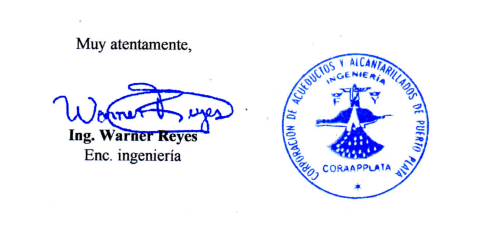 DESCRIPCIÓN DE PROGRAMAS Y PROYECTOSDesde el 01 hasta el 31 de agosto del 2023, la Corporación de Acueductos y Alcantarillados de Puerto Plata (CORAAPPLATA) no inició proyectos.DESCRIPCIÓN DE PROGRAMAS Y PROYECTOSDesde el 01 hasta el 30 de septiembre del 2023, la Corporación de Acueductos y Alcantarillados de Puerto Plata (CORAAPPLATA) inició los siguientes proyectos:Ampliación Acueducto De San Marcos, San Felipe, Provincia Puerto Plata.Población beneficiada La población beneficiada es alrededor de 15,753 personas, equivalentes a 3,151 familias, estas en su totalidad recibirán el efecto inmediato la realización de este proyecto.Objetivos de proyectoEste proyecto tiene como objetivo dotar a esta gran comunidad con el servicio de agua potable e incluir al sistema aquellos hogares y proyectos que no poseen dicho servicio.Tipo de infraestructura Este proyecto constará con la construcción y perforación de pozos y una instalación de 1,785 metros lineales de tubería de 8” PVC (SDR-21).Justificación de proyecto Este proyecto se identificó debido a la falta del suministro de agua potable que afecta dicha zona, de tal forma, no cuenta con el vital líquido para enfrentarse a los quehaceres del día a día. En esta comunidad existen empresas y proyectos que dependen de este suministro para ofrecer servicio de calidad y eficiencia.Ampliación del acueducto de María La O del Municipio de Sosúa, Provincia Puerto PlataPoblación beneficiada La población beneficiada es alrededor de 27,753 personas, equivalentes a 5,551 familias, estas en su totalidad recibirán el efecto inmediato la realización de este proyecto.Objetivos de proyectoEste proyecto tiene como objetivo dotar a este gran municipio con el servicio de agua potable e incluir al sistema aquellos hogares y proyectos que no poseen dicho servicio. Esto con la intención de que este reforzamiento abastezca el área de Los Castillos, Puerto Chiquito y Cangrejo, y ampliar el área de abastecimiento del acueducto de Bella Vista, hacia la parte este en dirección a Sosúa, específicamente Playa Chiquita, Los Cerros, Maranatha, Sosúa Abajo, Los Charamicos, El Batey, Camino Los Llibre, Sea Horse Ranch y Perla Marina. Tipo de infraestructura Este proyecto consiste en la perforación y posterior equipamiento de un campo de pozos tubulares en el sector María La O, municipio Sosúa, para la inyección directa a la Línea Matriz de distribución de 20 pulgadas del Acueducto de Bella Vista. Justificación de proyecto Este proyecto se identificó debido a la falta del suministro de agua potable que afecta este municipio, de tal forma, no cuenta con el vital líquido para enfrentarse a los quehaceres del día a día y a la demanda turística que tiene el mismo. En esta comunidad existen empresas y proyectos que dependen de este suministro para ofrecer servicio de calidad y eficiencia.. 